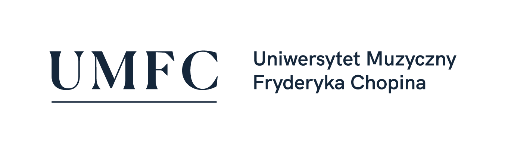 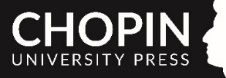 Wniosek o finansowanie projektu wydawniczego wspomagającego naukę (2020)Publikacja książkowa(Wypełniony wniosek należy przesłać pod adres: emilia.dudkiewicz@ chopin.edu.pl)Akceptacja prorektora ds. nauki
Podpis, dataZałącznik 1. Spis treści i objętość poszczególnych elementów pracy zbiorowejMPKKatedraKatedraKatedraProjektKatedraKatedraKatedraKierownik projektuStopień/tytuł naukowy, 
imię i nazwiskoKierownik projektuStopień/tytuł naukowy, 
imię i nazwiskoAdres e-mailAdres e-mailNumer telefonuNumer telefonuTytuł książki(może być roboczy)Tytuł książki(może być roboczy)Zakres pracZakres pracKompletny proces produkcyjnyKompletny proces produkcyjnyZakres pracZakres pracEtap I (recenzje wydawnicze)Etap I (recenzje wydawnicze)Zakres pracZakres pracEtap II (redakcja językowa, skład)Etap II (redakcja językowa, skład)Zakres pracZakres pracInny zakres prac (szczegóły w kosztorysie)Inny zakres prac (szczegóły w kosztorysie)TematykaTematykaInformacje techniczneInformacje techniczneMonografia (tak/nie)Informacje techniczneInformacje technicznePraca zbiorowa (liczba artykułów)Informacje techniczneInformacje techniczneIlustracje (orientacyjna liczba)Informacje techniczneInformacje technicznePrzykłady nutoweInformacje techniczneInformacje techniczneTabele (orientacyjna liczba)Informacje techniczneInformacje technicznePłyta CD/DVD (pedant do publikacji)Informacje techniczneInformacje technicznePrzykłady multimedialne (kody QR)Objętość publikacjiW arkuszach autorskich 
(1 arkusz = 40 000 znaków ze spacjami)Objętość publikacjiW arkuszach autorskich 
(1 arkusz = 40 000 znaków ze spacjami)Planowany termin złożenia materiałów do recenzjiPlanowany termin złożenia materiałów do recenzjiPreliminarz kosztówPreliminarz kosztówDwie recenzje wydawniczePreliminarz kosztówPreliminarz kosztówRedakcja językowaPreliminarz kosztówPreliminarz kosztówTłumaczeniaPreliminarz kosztówPreliminarz kosztówProjekt graficzny i składPreliminarz kosztówPreliminarz kosztówOpracowanie materiałów ikonograficznychPreliminarz kosztówPreliminarz kosztówPrzepisanie przykładów nutowychPreliminarz kosztówPreliminarz kosztówProjekt okładkiPreliminarz kosztówPreliminarz kosztówOpłaty licencyjnePreliminarz kosztówPreliminarz kosztówDrukPreliminarz kosztówPreliminarz kosztówPrzygotowanie i kopiowanie płyty CDPreliminarz kosztówPreliminarz kosztówInne kosztyŁączny kosztKwota przyznana na realizację projektuŁączny kosztKwota przyznana na realizację projektuData i podpis 
kierownika projektuData i podpis 
kierownika projektuWypełnia Dział Nauki i Awansów AkademickichWypełnia Dział Nauki i Awansów AkademickichWypełnia Dział Nauki i Awansów AkademickichWypełnia Dział Nauki i Awansów AkademickichWypełnia Dział Nauki i Awansów AkademickichInformacja o ujęciu 
i zatwierdzeniu ww. zadania/projektu w planie finansowym JednostkiŹródło finansowaniaMPKProjektUwagiPodpis, dataPodpis, dataPodpis, dataPodpis, dataLp.Imię i nazwisko autora (stopień/tytuł naukowy), 
tytuł artykułuOśrodek 
(nazwa uczelni)Objętość 
(liczba znaków ze spacjami / liczba znaków bez spacji)Objętość 
(liczba znaków ze spacjami / liczba znaków bez spacji)Objętość 
(liczba znaków ze spacjami / liczba znaków bez spacji)Lp.Imię i nazwisko autora (stopień/tytuł naukowy), 
tytuł artykułuOśrodek 
(nazwa uczelni)Artykułu Abstraktu i słów kluczowychNoty biograficznej autora